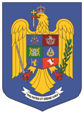                                														  	       APROB														                		     PREFECT,													                                           dr. ing. Aurelian POPAPROGRAMUL DE DEZVOLTAREA SISTEMULUI DE CONTROL INTERN/MANAGERIALLA NIVELUL INSTITUȚIEI PREFECTULUI JUDEȚULUI DÂMBOVIȚA ÎN ANUL 2021PREAMBULPotrivit prevederilor art. 4 alin. (1) din Ordonanţa Guvernului nr. 119/1999 privind controlul intern/managerial şi controlul financiar preventiv, republicată, cu modificările şi completările ulterioare, conducătorul fiecărei entităţi publice trebuie să asigure elaborarea, aprobarea, aplicarea şi perfecţionarea structurilor organizatorice, reglementărilor metodologice, procedurilor şi criteriilor de evaluare, pentru a satisface cerinţele generale şi specifice de control intern/managerial.Potrivit art. 2 lit. d) din acelaşi act normativ, controlul intern/managerial reprezintă ansamblul formelor de control exercitate la nivelul entităţii publice, inclusiv auditul intern, stabilite de conducere în concordanţă cu obiectivele acesteia şi cu reglementările legale, în vederea asigurării administrării fondurilor în mod economic, eficient şi eficace.În acest sens, conform art. 2 din Ordinul secretariatului general al guvernului nr. 600/2018 privind aprobarea Codului controlului intern managerial al entităţilor publice, conducătorul fiecărei entităţi publice are obligaţia de a dispune, ţinând cont de particularităţile cadrului legal de organizare şi de funcţionare, precum şi de standardele de control intern managerial, măsurile necesare pentru implementarea şi dezvoltarea sistemului de control intern managerial.II.SCOP ŞI DOMENIU DE APLICAREScopul prezentului Program este reprezentat de stabilirea, în mod unitar, a obiectivelor, acţiunilor, responsabilităţilor, termenelor, precum şi alte componente ale măsurilor necesare pentru dezvoltarea sistemului de control intern/managerial la nivelul Instituției Prefectului Județul Dâmbovița.Programul se aplică în mod direct tuturor serviciilor și compartimentelor din cadrul instituţiei, de către toți salariații instituției responsabilizați prin program, nefiind necesar ca acestea să elaboreze planuri proprii de implementare a programului.Serviciile și compartimentele instituției vor cuprinde măsurile care le revin prin prezentul Program în documentele de planificare întocmite pe serviciu/compartiment.III.REFERINŢEOrdonanţa Guvernului nr. 119/1999 privind controlul intern/managerial şi controlul financiar preventiv, republicată, cu modificările şi completările ulterioare;Ordinul secretariatului general al guvernului nr. 600/2018 privind aprobarea Codului controlului intern managerial al entităţilor publice;Ordinul ministrului afacerilor interne nr. 84/2017 privind sistemul de control intern managerial în Ministerul Afacerilor Interne;Raportul Prefectului Județului Dâmbovița asupra sistemului de control intern/managerial la data 31 decembrie 2020, înregistrat cu nr. 1269/03.02.2021;Sinopticul activităților și documentele necesare pentru implementarea standardelor de control intern managerial la nivelul M.A.I., nr. 658788/01.03.2019, comunicat prin radiograma nr. 11490/13.03.2019;Radiograma nr. 2854/26.03.2019 privitoare la principalele aspecte negative constatate cu ocazia misiunilor de audit public intern.IV.PERIOADA DE APLICARE ŞI EVALUAREA PROGRAMULUIPrezentul Program se va aplica, începând cu data aprobării, până la data de 30.04.2022.Anual, până la data de 01 martie, după definitivarea procesului de autoevaluare a sistemului de control intern/managerial, se va realiza o evaluare a stadiului de implementare a acţiunilor stabilite prin program şi se va transmite o informare Corpului de Control al Ministrului cu rezultatele evaluării.V.OBIECTIVECrearea unui cadru unitar pentru acţiunile derulate la nivelul Instituției Prefectului- județul Dâmbovița pentru dezvoltarea sistemului de control intern/managerial             În cadrul acestui obiectiv se au în vedere următoarele:Îmbunătățirea instrumentelor conceptual-metodologice existente, privind implementarea sistemului de control intern managerial în cadrul Instituției Prefectului- județul Dâmbovița, pentru a asigura dezvoltarea acestuia până la nivelul care să permită îndeplinirea obiectivelor entităţilor publice în condiţii de legalitate, eficacitate şi eficienţă.Consolidarea locului şi rolului structurii cu atribuţii de coordonare, monitorizare şi îndrumare metodologică a sistemului de control intern managerial.-Atribuţiile privind coordonarea sistemului vor fi realizate de către managementul entităţii publice, prin intermediul Comisiei de monitorizare, la nivelul căreia, prin consens, factorii decizionali vor analiza şi vor hotărî măsurile necesare pentru implementarea şi dezvoltarea sistemului de control intern managerial;.Creşterea gradului de conformitate a sistemului de control intern managerial la nivelul Instituției Prefectului- județul Dâmbovița, în raport cu standardele de control intern/managerial.În cadrul acestui obiectiv se au în vedere următoarele:Planificarea unor activităţi relevante, specifice fiecărui standard de control intern managerial, care să asigure îndeplinirea cerinţelor generale şi ale criteriilor generale de evaluare a standardelor;Corectarea disfuncţiilor identificate în procesul de implementare a sistemului de control intern/managerial, rezultate în urma procesului de autoevaluare a sistemului existent la 31.12.2020 şi a concluziilor desprinse în urma misiunilor de control şi de audit public intern derulate la nivelul insituției. Dezvoltarea pregătirii profesionale a personalului Instituției Prefectului- județul Dâmbovița în domeniul controlului intern managerial, urmărindu-se următoarele:Organizarea și desfășurarea la nivelul instituțiilor prefectului a unor convocări de specialitate, organizate de MAI, a personalului de conducere şi a personalului cu responsabilităţi în implementarea sistemului de control intern/managerial, în cadrul cărora vor fi prezentate teme specifice acestui domeniu;Intensificarea acţiunilor de îndrumare metodologică, derulate de secretariatul tehnic al structurii cu atribuţii de coordonare, monitorizare şi îndrumare metodologică a sistemului de control intern/managerial, prin prezentarea practică a modalităţilor de îndeplinire a criteriilor generale de evaluare a standardelor.VI.PLAN DE ACŢIUNI PENTRU IMPLEMENTAREA PROGRAMULUIVII. PRESCURTĂRIMAI - Ministerul  Afacerilor  Interne     SCIM – Sistemul de Control Intern Managerial                                                     RRU - Responsabil Resurse Umane                                                                                     BIRPSA – Biroul Informare, Relații Publice, Secretariat și Arhivă           Comisia de monitorizare şi îndrumare metodologică a sistemului de controlintern/managerial  din Instituția Prefectului - Județul Dâmbovița							Președinte: Ana – Maria DRAGOTĂ - ZAMFIR        	______________________							Membri:    Vasile CIOCAN                            		_______________________	    Ion SĂLCIANU                            		_______________________								       Cristina SFETCU		       		_______________________								       Adrian ALEXANDRESCU           		_______________________								        Viorel – Valentin NIȚĂ	       		________________________	Secretar   Georgiana Vasile                          		________________________Nr.crtActivitateResponsabilităţiTermenIndicator de rezultat Obiectiv  - Creşterea gradului de conformitate a sistemului de control intern/managerial la nivelul Instituţiei Prefectului-Județul Dâmbovița, în raport cu standardele de control intern/ managerial Obiectiv  - Creşterea gradului de conformitate a sistemului de control intern/managerial la nivelul Instituţiei Prefectului-Județul Dâmbovița, în raport cu standardele de control intern/ managerial Obiectiv  - Creşterea gradului de conformitate a sistemului de control intern/managerial la nivelul Instituţiei Prefectului-Județul Dâmbovița, în raport cu standardele de control intern/ managerial Obiectiv  - Creşterea gradului de conformitate a sistemului de control intern/managerial la nivelul Instituţiei Prefectului-Județul Dâmbovița, în raport cu standardele de control intern/ managerial Obiectiv  - Creşterea gradului de conformitate a sistemului de control intern/managerial la nivelul Instituţiei Prefectului-Județul Dâmbovița, în raport cu standardele de control intern/ managerialStandardul de control intern/managerial nr. 1 — „Etică si integritate”Standardul de control intern/managerial nr. 1 — „Etică si integritate”Standardul de control intern/managerial nr. 1 — „Etică si integritate”Standardul de control intern/managerial nr. 1 — „Etică si integritate”Standardul de control intern/managerial nr. 1 — „Etică si integritate”1.Actualizarea codului de etică Consilier de eticăOri de câte ori se impuneCodul de etică actualizat2.Desemnarea, prin ordin, a consilierului de eticăPrefectOri de câte ori se impune actualizarea ordinului Ordin privind persoana desemnată consilier de etică3.Introducerea obligatorie a prevederilor codurilor de etică şi deontologie, specifice categoriei de personal şi profesiilor aferente posturilor entităţii publice, în tematicile planurilor anuale de pregătire continuă, în planurile de măsuri privind pregătirea profesională a funcţionarilor publici şi în planurile anuale de perfecţionare profesională a acestora, precum şi în bibliografiile concursurilor de recrutarePersonalul cu funcție de conducereConsilier de eticăRRUAnual sau cu ocazia organizării concursurilor de recrutare-Planuri anuale de pregătire continuă; -Planuri de măsuri privind pregătirea profesională a funcţionarilor publici;-Planurile anuale de perfecţionare profesională a funcţionarilor publici;-Bibliografiile concursurilor de recrutare.4.Monitorizarea continuă a respectării de către angajații instituției a codurilor etice care le guvernează statutul şi, după caz, profesia, şi elaborarea periodică, conform responsabilităţilor stabilite prin normele în vigoare, a unor rapoarte de evaluareConsilierul de eticăComisia de disciplinăPeriodic, conform termenelor legaleAnualCu ocazia desfăşurării curente a activităţilor-Rapoarte periodice de evaluare privind respectarea normelor de etică de către întreg personalul;-Activități de informare periodică și de testare a personalului cu privire la Codul de conduită; -Materiale periodice de analiză privind starea şi practica disciplinară la nivelul unităţii5.Intensificarea activităţilor de acordare de consultanţă şi asistenţă personalului pe probleme de etică, integritate şi deontologie profesională, de către consilierul pentru etică (în cazul funcţionarilor publici) şi de către şefii nemijlociţi (în cadrul celorlalte categorii de personal), precum și de către consilierul pentru integritateConsilier etică/ consilier integritateLa solicitare sau conform planificării aprobată de managementAnualAnual- Activităţi de consiliere desfăşurate;- Activitățile de popularizare a rolului consilierului de etică și de testare cu privire la gradul de cunoaștere a rolului consilierului de etică la nivelul instituției;- Elaborarea unui plan de acțiuni privind diseminarea rolului consilierului de etică la nivelul instituției,6.Identificarea şi evaluarea riscurilor şi vulnerabilităţilor la corupţie la nivelul instituției şi punerea în aplicare, în termene stabilite prin registrele de riscuri la corupţie, a acţiunilor de prevenire şi control a acestor riscuriGrup de lucru constituit prin ordinAnual, potrivit măsurilor din Registrul riscurilor la corupțieOri de câte ori se impune-Registrul de riscuri la corupţie, elaborat şi aprobat -Documentaţie relevantă privind punerea în aplicare a măsurilor de control a riscurilor la corupţie (ex: proceduri de sistem, metodologii)7.Aplicarea de proceduri formalizate specifice privind modalitatea de soluţionare a rapoartelor personale ale salariaţilor sau, după caz, a petiţiilor şi reclamaţiilor formulate de către personalul instituţiei, prin care sunt semnalate neregularităţiRRUSecretar comisie SCIMPermanent, în cadrul proceselor de soluţionare a rapoartelor sau petiţiilor formulate de salariaţiProcedura elaborată, aprobată şi implementată privind soluţionarea petiţiilor (inclusiv a celor formulate de către salariaţi)8.Întocmirea unei situații privind semnalarea neregularităților în cadrul instituțieiPrefectPersonalul cu funcție de conducere Consilier de eticăAnual – dacă este cazulSituația privind semnalarea neregularităților de către subordonați9.Efectuarea unor cercetări adecvate a neregulilor semnalate de către salariaţi, în scopul elucidării acestora şi aplicarea măsurilor care se impunPersonalul cu funcție de conducere Comisie de disciplinăConsilier etică/consilier integritateDupă semnalarea neregularităţii-Ordin constituire comisie de disciplină/actualizare componență;-Fișa postului consilierului de etică;-Fișa postului consilierului de integritate;-Documentaţie relevantă cu privire la rezultatul verificărilor efectuate10.Asigurarea cunoașterii obligațiilor de integritate și transparență în exercitarea funcției publice, prin completarea declarațiilor de avere și de intereseRRUOri de câte ori se impune actualizarea procedurii Procedură de sistem/ ghid/ instrucțiuni privind declararea averilor, a intereselor, a bunurilor primite cu titlu gratuit (declarații de avere, de interese)Standardul de control intern/managerial nr. 2 — „Atribuţii, funcţii, sarcini”Standardul de control intern/managerial nr. 2 — „Atribuţii, funcţii, sarcini”Standardul de control intern/managerial nr. 2 — „Atribuţii, funcţii, sarcini”Standardul de control intern/managerial nr. 2 — „Atribuţii, funcţii, sarcini”Standardul de control intern/managerial nr. 2 — „Atribuţii, funcţii, sarcini”11.Actualizarea regulamentelor de organizare şi funcţionare a instituției, ori de câte ori intervin modificări structurale sau ale atribuţiilor funcţionale, urmărindu-se corecta delimitare a sarcinilor specifice componentelor structuraleSecretarul general al instituției prefectuluiȘefii serviciilor/ compartimentelorOri de câte ori se impuneRegulament  de organizare şi funcţionare actualizat11.Actualizarea regulamentelor de organizare şi funcţionare a instituției, ori de câte ori intervin modificări structurale sau ale atribuţiilor funcţionale, urmărindu-se corecta delimitare a sarcinilor specifice componentelor structurale12.Întocmirea şi, după caz, actualizarea regulamentelor interne/ de ordine interioară, pentru a asigura coerenţa măsurilor privind protecţia, igiena şi securitatea în muncă, a celor privind disciplina în muncă, programul de lucru etc.RRUPersonalul cu funcție de conducereOri de câte ori se impuneRegulament intern actualizat13.Elaborarea pentru fiecare funcţie din statul de organizare a unei fişe de post, care să cuprindă elementele de identificare a postului, cerinţele necesare pentru ocuparea acestuia, descrierea condiţiilor specifice de muncă, standardele de performanţă asociate, precum şi a sarcinilor şi responsabilităţilor, stabilite în concordanţă cu competenţele decizionale necesare realizării acestoraRRUPersonalul cu funcție de conducereOri de câte ori se impuneFişe de post actualizate14.Actualizarea fișelor de post prin completarea, acolo unde se impune, cu atribuții în domeniul controlului intern managerial Personalul de conducere stabilit /desemnat conform legiiOri de câte ori se impuneFișe de post actualizate cu atribuții în domeniul controlului intern managerial15.Aducerea la cunoştinţa angajaţilor a prevederilor documentelor privind misiunea entităţii, a regulamentelor interne şi a fişelor posturilorRRUȘefii serviciilor/ compartimentelorDupă elaborarea/aprobarea acestoraCorespondenţă de aducere la cunoştinţă a regulamentelor, documentelorFişe de post semnate de către titulari16.Identificarea şi inventarierea activităților vulnerabile specifice unităților de muncăGrup de lucru stabilit prin ordinAnualRegistrul de riscuri de corupţie revizuit17.Identificarea funcțiilor sensibile, centralizarea și stabilirea unui plan de măsuri pentru reducerea riscurilor asociate funcţiilor sensibile Grup de lucru constituit prin ordinOri de câte ori se impune actualizarea proceduriiOri de câte ori se impune actualizarea componenței grupului de lucruConform termenelor stabilite de conducătorul entităţii/Ori de câte ori se impune-Procedură de sistem actualizată privind managementul funcțiilor sensibile-Grup de lucru actualizat prin ordin-Inventarul funcțiilor sensibile Lista funcțiilor sensibile, Plan diminuare riscuri funcții sensibile, Rapoarte de verificareStandardul de control intern/managerial nr. 3 — „Competenţa, performanţa”Standardul de control intern/managerial nr. 3 — „Competenţa, performanţa”Standardul de control intern/managerial nr. 3 — „Competenţa, performanţa”Standardul de control intern/managerial nr. 3 — „Competenţa, performanţa”Standardul de control intern/managerial nr. 3 — „Competenţa, performanţa”18.Stabilirea cunoştinţelor şi abilităţilor necesare a fi deţinute în vederea îndeplinirii sarcinilor/atribuţiilor asociate fiecărui post, prin efectuarea unor analize temeinice şi completeȘefii serviciilor/ compartimentelorOri de câte ori se produc schimbări semnificative în conţinutul sarcinilor/ atribuţiilor posturilor, condiţiilor specifice de muncă sau cerinţelor posturilorFișe de post elaborate cu respectarea formatului standard și completate cu luarea în considerare a tuturor  categoriilor de cerințe pentru ocuparea posturilor respective19.Identificarea nevoilor de perfecţionare a pregătirii profesionale a personaluluiȘefiiserviciilor/compartimentelorAnual, premergător elaborării planului de pregătire-Fișe de evaluare a performanțelor profesionale individuale care cuprind programele de instruire recomandate;-Rapoarte privind necesarul de formare a personalului din subordine;20.Elaborarea şi realizarea programelor de pregătire profesională/ pregătire continuă a personalului, conform nevoilor de pregătire identificateRRUȘefii serviciilor/ compartimentelorcomisia partiarăAnual, conform dispoziţiilor normative incidente, în limita fondurilor alocate-Planuri anuale de pregătire continuă; -Planuri de măsuri privind pregătirea profesională a funcţionarilor publici -Planurile anuale de perfecţionare profesională a funcţionarilor publici; -Plan de pregătire de bază a noului angajat/ a poliţistului în perioada de tutelă profesională;-Format standard de transmitere a datelor și informațiilor privind planul anual de perfecționare profesională și fondurile alocate în scopul instruirii funcționarilor publici;-Lista domeniilor de perfecționare pentru funcționarii publici21.Participarea personalului la diferitele forme de formare profesională, organizate de organisme abilitate, în domeniul specific de activitateRRUAngajații desemnați pentru participarea la formele de pregătire/formare profesionalăAnual, conform dispoziţiilor normative incidenteRaport perfecționare profesională pe anul anteriorStandardul de control intern/managerial nr. 4 — „Structură organizatorică”Standardul de control intern/managerial nr. 4 — „Structură organizatorică”Standardul de control intern/managerial nr. 4 — „Structură organizatorică”Standardul de control intern/managerial nr. 4 — „Structură organizatorică”Standardul de control intern/managerial nr. 4 — „Structură organizatorică”22.Efectuarea unor analize a principalelor activităţi reale din cadrul  Instituției Prefectului –Județul Dâmbovița, în scopul identificării eventualelor disfuncţionalităţi în fixarea sarcinilor de lucru şi în stabilirea atribuţiilor compartimentelor organizatoriceRRUCu consultarea șefilor serviciilor/ compartimentelorAnual și premergător constituirii/reorganizării /modificării structurii organizatorice-Analiza/situația nivelului de încărcare cu sarcini/responsabilități a personalului;-Analiza/situația corelării între activitățile necesar de desfășurat în cadrul entității publice;23.Analiza actualizării organigramei, statului de funcții, fișelor de postPersonalul cu funcție de conducere RRUOri de câte ori se impuneOrganigramă, stat de funcții, fișe de post actualizate aprobate24.Responsabilizarea unei componente structurale la nivelul structurii/instituţiei care să asigure funcţionarea circuitelor şi fluxurilor informaţionale, necesare supravegherii şi realizării activităţilor propriiPersonalul cu funcție de conducere RRUCu ocazia constituirii / reorganizăriiOrdin/regulament emis/ aprobat25.Actualizarea Procedurii de sistem privind delegarea de atribuţii / competentă în cadrul Instituției Prefectului –Județul DâmbovițaCorp ControlOri de câte ori se impune actualizarea proceduriiProcedură de sistem actualizată26.Delegarea de competenţe şi responsabilităţi doar în baza unui act de delegare, conform Procedurii de sistem Personalul cu funcție de conducere RRUCRPSPremergător delegăriiDocument în temeiul căruia se realizează delegarea, emis şi, după caz, avizat şi/sau aprobat conform procedurii27.Asigurarea delegării de competenţe şi responsabilităţi ţinând cont de imparţialitatea deciziilor ce urmează a fi luate de persoanele delegate şi de riscurile asociate acestor decizii, precum şi de cunoştinţele, experienţa şi capacitatea salariatului delegat, necesare efectuării actului de autoritate încredinţatPersonalul cu funcție de conducere RRUBIRPSA Premergător delegăriiEvaluare preliminară, ce poate fi materializată într-un document de analiză, fișa postului, etc., conform procedurii28.Comunicarea în scris către cei în drept a documentelor privind efectuarea delegării competenţelor şi responsabilităţilor, şi a limitelor acestoraBIRPSAPremergător delegăriiCorespondență de comunicare sau consemnarea luării la cunoştinţă pe actul de delegare, conform proceduriiStandardul de control intern/managerial nr. 5 — „Obiective”Standardul de control intern/managerial nr. 5 — „Obiective”Standardul de control intern/managerial nr. 5 — „Obiective”Standardul de control intern/managerial nr. 5 — „Obiective”Standardul de control intern/managerial nr. 5 — „Obiective”29.Stabilirea obiectivelor generale ale instituţiei şi prezentarea acestora într-un document de politică publică/ de planificarePersonalul cu funcție de conducereOri de câte ori se impuneDocument de planificare, elaborat şi aprobat 30.Asigurarea dezvoltării în plan subsecvent a obiectivelor generale ale instituției, prin corelare cu cele stabilite la nivelul structurii ierarhic superioare (MAI) și ținând cont de obiectivele stabilite pentru evaluarea anuală a prefectului și subprefectuluiPersonalul cu funcție de conducereCu ocazia elaborării documentului de planificareDocument de planificare, elaborat şi aprobat31.Stabilirea de obiective specifice la nivelul fiecărei componente organizatorice/ linii de muncă, care să asigure respectarea pachetului de cerinţe S.M.A.R.T. și a unor indicatori de performanță care să reflecte gradul de îndeplinire a obiectivelorPersonalul cu funcție de conducereCu ocazia elaborării documetelor de planificareDocument de planificare, elaborat şi aprobat  32.Stabilirea activităţilor individuale pentru fiecare angajat, care să conducă la atingerea obiectivelor specificePersonalul cu funcție de conducereCu ocazia elaborării documentelor de planificare/ fişelor de post-Document de planificare, elaborat şi aprobat-Fişe de post semnate de luare la cunoştinţă de către salariatStandardul de control intern/managerial nr. 6 — „Planificarea”Standardul de control intern/managerial nr. 6 — „Planificarea”Standardul de control intern/managerial nr. 6 — „Planificarea”Standardul de control intern/managerial nr. 6 — „Planificarea”Standardul de control intern/managerial nr. 6 — „Planificarea”33.Elaborarea documentelor de planificare a activităţilor/ muncii, care să asigurare alocarea justă a resurselor, în scopul îndeplinirii obiectivelorPersonalul cu funcție de conducerePeriodic, conform termenelor stabiliteDocumente de planificare (planuri, programe etc.), elaborate, aprobate și comunicate34.Evaluarea stadiului de îndeplinire a activităţilor stabilite prin documentele de planificare şi, în funcţie de rezultatele astfel obţinute, dispunerea măsurilor necesare pentru replanificarea acţiunilor ce nu au putut fi realizate, respectiv pentru încadrarea în resursele repartizate, în cazul modificării obiectivelor specificePersonalul cu funcție de conducereLa sfârşitul perioadei de referinţă sau, după caz, la termenele stabilite de managementMateriale de evaluare, elaborate şi aprobate35.Consultarea, prin informarea reciprocă, structurilor de specialitate, a celorlalte instituţii şi structuri din interiorul instituției şi din afara acestuia, cu care se colaborează /cooperează pentru îndeplinirea atribuţiilor funcţionalePersonalul cu funcție de conducereOri de câte ori situaţia o impuneMateriale de documentare, informări, clarificări, puncte de vedere etc.36.Consultarea prealabilă a factorilor de decizie, şefi ai componentelor organizatorice proprii, în vederea asigurării convergenței, coerenței și armonizării deciziilor ce urmează a fi adoptate și a activităților de desfășurat pentru realizarea obiectivelorPersonalul cu funcție de conducereOri de câte ori situaţia o impuneOrdine, corespondenţă, procese - verbale de ședință, minute, materiale de analiză37.Organizarea şi desfăşurarea periodică a şedinţelor de conducere sau a altor ședințe pentru analiza unor probleme punctualePersonalul cu funcție de conducereOri de câte ori situaţia o impuneConvocatoare, ordinea de zi a şedinţelor, procese-verbale de şedinţă, minute etc.38.Coordonarea nemijlocită, realizată de către prefect sau de către persoanele desemnate de către acesta, a acţiunilor complexe, cu grad ridicat de risc, în considerarea dinamismului activităţilor si a influenţelor mediului ambiant greu de reflectat în previziuni şi în sistemul organizatoricPrefectPersoane desemnate de către acestaPe timpul şi cu ocazia executării acţiunilor complexe-Planuri de acţiuni;-Acţiuni nemijlocite de conducere/coordonare a activităţilor, derulate de către prefectStandardul de control intern/managerial nr. 7 — „Monitorizarea performanţelor”Standardul de control intern/managerial nr. 7 — „Monitorizarea performanţelor”Standardul de control intern/managerial nr. 7 — „Monitorizarea performanţelor”Standardul de control intern/managerial nr. 7 — „Monitorizarea performanţelor”Standardul de control intern/managerial nr. 7 — „Monitorizarea performanţelor”39.Proiectarea, într-un mod unitar,  pentru fiecare activitate relevantă, a indicatorilor de performanţă asociaţi obiectivelor, care să permită analizarea, pe baza unor criterii obiective, a eficienţei şi eficacităţii acţiunilor întreprinse pentru îndeplinirea acestoraPersonalul cu funcție de conducerePremergător declanşării unui nou proces de activitate / Periodic, cu ocazia elaborării documentelor de planificare în care sunt prezentate obiectivele instituţionaleDocumente de politică publică/ de planificare40.Instituirea şi dezvoltarea unui sistem de monitorizare şi raportare a performanţelor, pe baza indicatorilor asociaţi obiectivelor specificePersonalul cu funcție de conducereOri de câte ori se impune Ori de câte ori se impune-Metodologii/norme, aprobate de management prin ordine/proceduri, în care sunt stabilite principalele acţiuni derulate în procesul de monitorizare -Documente relevante elaborate în cadrul acestui proces (informări, centralizatoare de date, situaţii statistice, rapoarte de monitorizare etc.)41.Evaluarea activităţii componentelor structurale ale instituţiei şi, după caz, a calităţii serviciilor prestate, pe baza indicatorilor de performanţăPersonalul cu funcție de conducereAnual, conform termenelor stabilite -Rapoarte de monitorizare la nivelul compartimentelor;-Informare privind rezultatul monitorizării42.Efectuarea unei reevaluări a relevanţei indicatorilor asociaţi obiectivelor specifice în vederea operării ajustărilor cuvenitePersonalul cu funcție de conducerePeriodic, cu ocazia evaluării activităţii monitorizate-Rapoarte de monitorizare;-Documente  de planificareStandardul de control intern/managerial nr. 8 —   „Managementul riscului”Standardul de control intern/managerial nr. 8 —   „Managementul riscului”Standardul de control intern/managerial nr. 8 —   „Managementul riscului”Standardul de control intern/managerial nr. 8 —   „Managementul riscului”Standardul de control intern/managerial nr. 8 —   „Managementul riscului”43.Desemnarea responsabilului cu riscurile la nivelul compartimentuluiȘefii serviciilor/compartimentelorOri de câte ori se impuneAct administrativ (actualizat) de nominalizare a responsabilului cu riscurile pe compartiment44.Implementarea la nivelul tuturor  compartimentelor de specialitate din cadrul Instituției Prefectului-Județul Dâmbovița a Procedurii de sistem privind managementul riscurilor la nivelul structurilor MAIȘefii serviciilor/compartimentelorResponsabilii cu riscurile pe compartimentComisia SCIMSecretar SCIMOri de câte ori se impuneProcedura de sistem privind managementul riscurilor la nivelul structurilor MAI 45.Continuarea procesului de identificare/evaluare/reevaluare a principalelor riscuri ale instituţiei şi implementarea măsurilor de gestionare a riscurilor stabiliteȘefii serviciilor/compartimentelorResponsabilii cu riscurile pe compartimentSecretar SCIMConform procedurii de sistem-Formular de alertă la risc-Profil de risc și limita de toleranță la risc-Documentaţie relevantă privind punerea în aplicare a măsurilor aprobate de gestionare a riscurilor46.Completarea/actualizarea Registrului de riscuriResponsabilii cu riscurile pe compartimentSecretar SCIMConform procedurii de sistem -Registrul de riscuri, elaborat/actualizat şi aprobat la nivel de compartiment-Registrul de riscuri la nivelul entității publice47.Monitorizarea riscurilorSecretar SCIMResponsabilii cu riscurile pe compartimentConform procedurii de sistem - Planul de implementare a măsurilor de control;- Fișa de urmărire a riscului;- Rapoarte anuale privind procesul de gestionare a riscurilor la nivelul compartimentelor;- Informare privind desfășurarea procesului de gestionare a riscurilor la nivelul entității.Standardul de control intern/managerial nr. 9 — „Proceduri”Standardul de control intern/managerial nr. 9 — „Proceduri”Standardul de control intern/managerial nr. 9 — „Proceduri”Standardul de control intern/managerial nr. 9 — „Proceduri”Standardul de control intern/managerial nr. 9 — „Proceduri”48.Inventarierea (sau, după caz, reluarea acestui proces) a activităţilor desfăşurate la nivelul fiecărui element structural, în baza portofoliului atribuţional statuat prin Regulamentul de organizare şi funcţionare şi stabilirea vocaţiei de procedurare pentru fiecare activitate/ evenimentSecretar comisie SCIMȘefii serviciilor/compartimentelorOri de câte ori se impuneInventarul actualizat al activităților procedurale pentru fiecare compartiment/centralizat49.Întocmirea/actualizarea Registrului de evidență a procedurilorSecretar comisie SCIMOri de câte ori se impuneRegistru de evidență a procedurilor actualizat50.Elaborarea şi aplicarea procedurilor specifice operaționale/de sistem pentru activităţile procedurale identificateȘefii serviciilor/compartimentelor Secretarul comisiei SCIMConform calendarului/ Ori de câte ori se impuneProceduri elaborate, aprobate şi aplicate51. Diseminarea către personalul responsabilizat a procedurilor Structura inițiatoare(cf procedurilor specifice)După aprobarea procedurilorListe de difuzare, completate şi actualizate în mod corespunzător52.Actualizarea sau revizuirea procedurilor specifice elaborateȘefii serviciilor/compartimentelor Secretarul comisiei SCIMConform calendarului/ Ori de câte ori se impuneProceduri revizuite/actualizate53.Asigurarea separării, în toate procesele derulate la nivelul  compartimentelor de specialitate din cadrul Instituției Prefectului-Județul Dâmbovița, a funcţiilor de iniţiere, verificare şi aprobare a operaţiunilor, astfel încât exercitarea acestora să se realizeze de persoane diferiteȘefii serviciilor/compartimentelorConform calendarului de elaborare a procedurii/ Ori de câte ori se impuneProcedurile elaborate54.Desemnarea persoanelor responsabile pentru protejarea şi folosirea corectă a resurselorȘefii serviciilor/compartimentelorConform termenelor stabilite prin normele în vigoare-Ordine ale prefectului de desemnare a gestionarilor şi a salariaţilor responsabili de urmărirea modului de folosire corectă a resurselor-Proceduri elaborate55.Asigurarea respectării normelor referitoare la utilizarea resurselor materiale, financiare şi informaţionale, inclusiv prin controlul / verificarea modului de utilizare a acestoraȘefii     serviciilor/compartimentelorPeriodic, conform normelor care reglementează modalitatea de utilizare a diferitelor categorii de resurse sau din dispoziţia / ordinul managementului-Instructaje cu personalul care utilizează resursele-Acţiuni de inventariere a patrimoniuluiAcţiuni de    -Acțiuni control financiar preventiv propriu, de verificare / confruntare Acţiuni dA   -Acțiuni de control / verificare privind respectarea normelor privind accesul la informaţiile confidenţiale (clasificate, date cu caracter personal, date nedestinate publicităţii)56.Elaborarea de documente adecvate, anterior efectuării operaţiunii, aprobate la nivelul corespunzător, pentru situaţia în care o operaţiune nu se poate realiza în condiţiile stabilite prin cadrul procedural existent, datorită apariţiei unor circumstanţe deosebite, care nu au putut fi anticipatePersonalul cu funcție de conducereLa apariţia abateriiDocumente care justifică abaterea de la procedurile existente, aprobate de către cei în drept, prin care se propun derogări de la cadrul procedural, pentru gestionarea excepţiei57.Analizarea periodică a circumstanţelor şi a modului cum au fost gestionate abaterile, în vederea capitalizării bunelor practici şi, după caz, stabilirii oportunităţii de actualizare a cadrului proceduralȘefiiserviciilor/compartimentelorPeriodic, cu ocazia elaborării materialelor de evaluare a activităţii-Materiale periodice de evaluare a activităţilor, elaborate şi aprobate -Materiale particularizate de analiză a circumstanţelor în care au apărut abaterile de la procedurile existente, în situaţia în care frecvenţa abaterilor de a o procedură necesită o intervenţie imediată pentru revizuirea acestoraStandardul de control intern/managerial nr. 10 — „Supravegherea”Standardul de control intern/managerial nr. 10 — „Supravegherea”Standardul de control intern/managerial nr. 10 — „Supravegherea”Standardul de control intern/managerial nr. 10 — „Supravegherea”Standardul de control intern/managerial nr. 10 — „Supravegherea”58.Stabilirea, pentru fiecare nivel de organizare şi pentru fiecare proces derulat la nivelul Instituţiei Prefectului - Județul Dâmbovița a atribuţiilor ce le revin şefilor pe linia supravegherii curente a activităţii, condiţiile de exercitare a acesteia şi răspunderile privind supraveghereaPersonalul cu funcție de conducereCu ocazia elaborării documentelor de organizare a activităţii și a procedurilor-Document de management organizațional-R.O.F.-ul instituţiei-Fişele posturilor-Proceduri elaborate59.Adoptarea de către manageri a măsurilor de supraveghere şi supervizare a activităţilor care intră în responsabilitatea lor directă, prin verificarea şi aprobarea muncii salariaţilor, prezentarea instrucţiunilor necesare acestora pentru desfăşurarea în condiţii de conformitate a operaţiunilor, dispunerea de revizuiri în ceea ce priveşte munca depusă, formularea rapoartelor despre excepţii, realizarea de testări prin sondaje sau orice alte măsuri care confirmă respectarea procedurilorPersonalul cu funcție de conducerePermanent, în cadrul fluxurilor de realizare a operaţiunilor-Documentaţie relevantă elaborată în cadrul acestui proces, în care sunt materializate măsurile adoptate de supraveghere şi supervizare a activităţilor;-Raport anual privind monitorizarea performanțelor la nivelul compartimentuluiStandardul de control intern/managerial nr. 11 — „Continuitatea activităţilor”Standardul de control intern/managerial nr. 11 — „Continuitatea activităţilor”Standardul de control intern/managerial nr. 11 — „Continuitatea activităţilor”Standardul de control intern/managerial nr. 11 — „Continuitatea activităţilor”Standardul de control intern/managerial nr. 11 — „Continuitatea activităţilor”60.Identificarea situaţiilor generatoare de întreruperi în derularea unor activităţi (mobilitatea salariaţilor, absenţa temporară de la program a unor salariaţi, defecţiuni ale mijloacelor de mobilitate şi a echipamentelor din dotare, dezastre naturale, incendii, întreruperi în furnizarea utilităţilor sau a serviciilor etc.) şi stabilirea măsurilor necesare ce asigură continuitatea activităţii în cazul în care aceste situaţii se concretizeazăPersonalul cu funcție de conducere cu sprijinul secretarului SCIMPermanent, înprocesele de planificare a activităţilor şi de management al resurselor umane-Planuri de asigurare a continuităţii pentru prevenirea apariţiei situaţiilor generatoare de întreruperi (planuri de intervenţie, de pază şi apărare, de mobilizare, de ocupare a posturilor vacante etc.)-Acte întocmite cu ocazia delegării de competenţe / responsabilităţi-Contracte de service / mentenanţă -Inventarieri-Proceduri formalizate specifice61.Elaborarea/ revizuirea inventarului situaţiilor care pot conduce la discontinuităţi în activitatePersonalul cu funcție de conducereOri de câte ori se impune                             Inventar centralizat a situaţiilor generatoare de întreruperi62.Aplicarea măsurilor stabilite pentru asigurarea continuităţii activităţii, în cazul apariţiei unor situaţii generatoare de întreruperiPersonalul cu funcție de conducereLa apariţia situaţiilor generatoareDocumentaţie relevantă elaborată în aplicarea măsurilor de asigurare a continuităţii, precum: referatul privind necesarul de resurse umane, privind necesarul de perfecționare profesională, contracte de mentenanță echipamente, fișe de post actualizate cu atribuții delegate, acte administrative de delegare a atribuțiilor, proceduri de sistem și operaționaleStandardul de control intern/managerial nr. 12 — „Informarea si comunicarea”Standardul de control intern/managerial nr. 12 — „Informarea si comunicarea”Standardul de control intern/managerial nr. 12 — „Informarea si comunicarea”Standardul de control intern/managerial nr. 12 — „Informarea si comunicarea”Standardul de control intern/managerial nr. 12 — „Informarea si comunicarea”63.Inventarierea tipurilor de informaţii, a conţinutului, calităţii, frecvenţei, surselor şi destinatarilor acestora, la nivelul  Instituției Prefectului - Județul Dâmbovița , astfel încât personalul de conducere şi cel de execuţie, prin primirea şi transmiterea informaţiilor, să îşi poată îndeplini sarcinile de serviciuPersonalul cu funcție de conducereAnual sau ori de câte ori au loc transformări semnificative ale cadrului normativ şi structurii organizatoriceInventarul documentelor şi a fluxurilor de date şi informaţii,  pe elemente, elaborat şi aprobat64.Dezvoltarea/ îmbunătăţirea unor circuite informaţionale la nivelul Instituției Prefectului - Județul Dâmbovița, în vederea asigurării unei difuzări rapide, fluente şi precise a informaţiilor, astfel încât acestea să ajungă la timp la utilizatoriPersonalul cu funcție de conducereLa elaborarea / revizuirea procedurilor-Proceduri formalizate specifice ale activităţilor din portofoliul instituţional, în conţinutul cărora se stabilesc circuitele informaţionale necesare fiecărui proces -Sisteme de difuzare a informaţiilor, implementate şi utilizate65.Informarea factorilor de decizie şi a personalului cu privire la proiectele de decizii sau iniţiative care le-ar putea afecta sarcinile şi responsabilităţile şi consultarea acestora în acest sensPersonalul cu funcție de conducereÎn procesul de consultare atunci când acesta este necesar-Procese-verbale de şedinţă de conducere-Corespondenţa purtată cu privire la consultarea proiectele de decizii sau iniţiative-Punctele de vedere formulate în procesul de consultare66.Întocmirea unei proceduri formalizate privind accesul liber la informații de interes publicStructura responsabilă/Persoana desemnatăActualizarea procedurii ori de câte ori se impuneExistența la nivelul entității a unei proceduri formalizate67.Îndeplinirea obligației de aducere la cunoștința publică a obligației de publicare pe site a Listei documentelor de interes publicStructura responsabilă/Persoana desemnată CancelarieActualizarea Listei ori de câte ori se impuneLista documentelor de interes public este publicată pe site68.Întocmirea/actualizarea unei proceduri de sistem privind gestionarea petițiilorBIRPSAOri de câte ori se impuneExistența la nivelul entității a unei proceduri de sistemStandardul de control intern/managerial nr. 13 — „Gestionarea documentelor”Standardul de control intern/managerial nr. 13 — „Gestionarea documentelor”Standardul de control intern/managerial nr. 13 — „Gestionarea documentelor”Standardul de control intern/managerial nr. 13 — „Gestionarea documentelor”Standardul de control intern/managerial nr. 13 — „Gestionarea documentelor”69.Aplicarea procedurilor specifice privind primirea, înregistrarea, expedierea, redactarea, clasificarea, îndosarierea, protejarea şi arhivarea documentelor interne şi externeBIRPSAOri de câte ori se impuneProcedură formalizată, aprobată şi implementată70.Implementarea măsurilor pentru recuperarea documentelor în caz de dezastre: inundații, incendii, cutremure, etc.BIRPSA Responsabil arhivăOri de câte ori se impuneProcedură formalizată, aprobată şi implementată71.Elaborarea şi aplicarea procedurilor specifice privind evidenţa, întocmirea, păstrarea şi manipularea informaţiilor clasificatePersoana desemnatăPermanent, în cadrul proceselor de secretariat și registraturăReglementare internă privind accesul la informații clasificate și gestionarea acestora;72.Aplicarea regulilor privitoare la arhivarea documentelorBIRPSA Responsabil arhivăOri de câte ori se impune Ori de câte ori se impuneOri de câte ori se impune-Întocmirea unei proceduri de arhivare a documentelor;-Actualizarea Nomenclatorului arhivistic;-Actualizarea Ordinului de constituire și funcționare a Comisiei de arhivare a documentelor;-Existența documentelor justificative privind depunerea documentelor la arhivă;-Înființarea registrului de arhivăStandardul de control intern/managerial nr. 14 — „Raportarea contabilă si financiară”Standardul de control intern/managerial nr. 14 — „Raportarea contabilă si financiară”Standardul de control intern/managerial nr. 14 — „Raportarea contabilă si financiară”Standardul de control intern/managerial nr. 14 — „Raportarea contabilă si financiară”Standardul de control intern/managerial nr. 14 — „Raportarea contabilă si financiară”73.Elaborarea/ actualizarea procedurilor contabile în concordanţă cu prevederile normative aplicabile domeniului financiar - contabilStructura responsabilăConform calendarului/ Ori de câte ori se impuneProceduri operaționale actualizate 74.Aplicarea procedurilor contabile în mod corespunzătorStructura responsabilăPermanent, în cadrul proceselor financiareRapoarte de audit, controale în domeniul financiar – contabil75.Instituirea de controale suficiente pentru a asigura corecta aplicare a politicilor, normelor şi procedurilor contabile, precum şi a prevederilor normative aplicabile domeniului financiar - contabilStructura responsabilăPermanent, în cadrul proceselor financiare-Rapoarte de audit; -Rapoarte de control;-Raport anual privind monitorizarea performanțelor76.Întocmirea situațiilor financiare anualeStructura responsabilăConform termenului legalSituații financiare anualeStandardul de control intern/managerial nr. 15 — „Evaluarea sistemului de control intern/managerial”Standardul de control intern/managerial nr. 15 — „Evaluarea sistemului de control intern/managerial”Standardul de control intern/managerial nr. 15 — „Evaluarea sistemului de control intern/managerial”Standardul de control intern/managerial nr. 15 — „Evaluarea sistemului de control intern/managerial”Standardul de control intern/managerial nr. 15 — „Evaluarea sistemului de control intern/managerial”77.Emiterea ordinului privind actualizarea componeneței comisiei și stabilirea regulamentului acesteiaPrefectPreședinte comisie SCIMSecretar comisie SCIMOri de câte ori se impuneComisie SCIM și Regulament actualizate78.Elaborarea Programului anual de dezvoltare a sistemului de control intern managerialPrefectPreședinte comisie SCIMSecretar comisie SCIMToate compartimenteleAnual, înainte de ieșirea din vigoare a celui precedentProgram anual de dezvoltare a sistemului de control intern managerial actualizat79.Activitatea comisiei de monitorizareSubprefectMembrii comisieiSecretar comisie SCIMOri de câte ori se impuneMinute,decizii, hotărâri ale comisiei 80.Pregătirea autoevaluării anuale a sistemului de control intern/managerial existent la nivelul Instituţiei Prefectului Județul Dâmbovița, inclusiv prin recurgerea la competenţa de consiliere a capacităţii de audit public internPrefectPreședinte comisie SCIMSecretar comisie SCIMPremergător declanşării procesului de autoevaluare-Instructaje, precizări scrise-Clarificări, puncte de vedere-Minute 81.Realizarea autoevaluării anuale a sistemului de control intern/managerial existent la nivelul  Instituţiei Prefectului Județul Dâmbovița, în vederea stabilirii gradului de conformitate a sistemului în raport cu standardele, urmărindu-se prezentarea, prin raportul anual asupra sistemului, a datelor, informaţiilor şi constatărilor necesare fundamentării măsurilor viitoare de dezvoltare a sistemuluiPrefectPreședinte comisie SCIMSecretar comisie SCIMȘefiiserviciilor/compartimentelorAnual, până la data stabilită și comunicată de M.A.I.-Ordinul prefectului privind declanşarea a procesului de autoevaluare;-Chestionar de autoevaluare a subsistemului de control intern/managerial, completat; -Situaţia sintetică a rezultatelor autoevaluării, aprobată de preşedintele structurii;-Situația centralizatoare privind stadiul implementării și dezvoltării SCIM la data de 31 decembrie;-Raportul anual al conducătorului entităţii publice asupra sistemului de control intern/managerialStandardul de control intern/managerial nr. 16 — „Auditul intern”Standardul de control intern/managerial nr. 16 — „Auditul intern”Standardul de control intern/managerial nr. 16 — „Auditul intern”Standardul de control intern/managerial nr. 16 — „Auditul intern”Standardul de control intern/managerial nr. 16 — „Auditul intern”82.Desfășurarea activității de audit la nivelul instituției, prin asigurarea unui compartiment organizat și funcționalPrefectPermanentOrganigramă; stat de funcții; cursuri de formare profesională;83.Realizarea misiunii de consiliere, inclusiv cu caracter informal, privind evaluarea sistemului de control intern/managerial şi pregătirea procesului de autoevaluareCompartiment de audit public internLa solicitarea beneficiarilor capacităţii de audit-Rapoarte de consiliere / puncte de vedere, formulate în cadrul consilierii informale; -Documentaţie elaborată în procesul de urmărire a modului de implementare a recomandărilor84.Executarea misiunilor de asigurare, planificate şi aprobate de manager, în baza unor programe fundamentate pe baza analizei riscurilorCompartiment de audit public internConform planificării-Planul anual/ multianual de audit public intern;-Rapoarte de audit public intern;-Supervizarea documentației misiunii de audit;-Documentaţie elaborată în procesul de analiză a riscurilor din entitatea/structura auditată, asociate domeniului auditabil;-Programul misiunii de audit public intern85.Evaluarea sistemului de control intern/managerial pe baza metodologiilor specifice de audit public internCompartiment de audit public internÎn cadrul misiunilor de audit public intern-Planul anual/ multianual de audit public intern;-Metodologii proprii, elaborate şi aprobate;-Rapoarte de audit public intern;-Supervizarea documentației misiunii de audit;86.Analiza activității de audit public internCompartiment de audit public intern31.12.2021-Raport anual privind activitatea de audit intern-Chestionar autoevaluare/ Situația sintetică a rezultatelor autoevaluăriiObiectiv - Dezvoltarea pregătirii profesionale a personalului instituției în domeniul controlului intern/  managerialObiectiv - Dezvoltarea pregătirii profesionale a personalului instituției în domeniul controlului intern/  managerialObiectiv - Dezvoltarea pregătirii profesionale a personalului instituției în domeniul controlului intern/  managerialObiectiv - Dezvoltarea pregătirii profesionale a personalului instituției în domeniul controlului intern/  managerialObiectiv - Dezvoltarea pregătirii profesionale a personalului instituției în domeniul controlului intern/  managerial87.Participarea la cursurile de pregătire profesională, de scurtă duratăPersonalul cu responsabilități în implementarea SCIMLa solicitareDocumente studiate cu ocazia desfășurării cursurilor,88.Participarea la convocările anuale de specialitate cu personalul cu responsabilități în implementarea sistemului de control intern/managerialPersonalul cu responsabilități în implementarea SCIMAnual-Teme prezentate-Schimb de bune practici89.Prezentarea, în cadrul convocărilor organizate cu personalul de conducere, a unor teme specifice în domeniul controlului intern/managerialPrefectSubprefecțiConform convocăriiTeme prezentate90.Intensificarea acțiunilor de îndrumare metodologică, derulate de secretariatul tehnic al structurii cu atribuții de coordonare, monitorizare și îndrumare metodologică a sistemului de control intern managerial, prin prezentarea practică a modalităților de îndeplinire a criteriilor generale de evaluare a standardelorSecretar comisieSCIMOri de câte ori se impuneRaport cu rezultatul activității de îndrumare